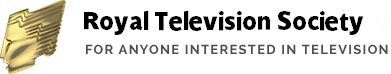 Name: _________________________________Email: __________________________________	Telephone: _________________________Your role/skillsPlease tick as many as apply, or add your role if not listedRoles/skills you could mentor (please tick)Location/s(where you are based or regularly visit)Availability – April 2017 – 20182018/2019  2019/2020Comments – e.g., previous experience of mentoring, questions, further informationAdvertisingAnimator / Animation DirectorArt DirectionCamera OperatorCinematographerCommissioning EditorDirectorDirector of PhotographyLine ProductionLighting DirectorLocation managerMusic ProducerPresenterPost ProductionPreproductionProducerProduction ManagerProject ManagerReporterResearcherSet / Production DesignerScriptwriterScript EditorSound EngineerVideographerVision MixerOther